II. Комплекс организационно-педагогических условий2.1.Календарный учебный график2.2 Условия реализации программыМЕТОДИЧЕСКОЕ ОБЕСПЕЧЕНИЕ ПРОГРАММЫ:Дидактические материалы 1. Начальная военная подготовка (под редакцией Науменко Ю.А.), учебник для средних учебных заведений. М.: "Просвещение", 2012 г. 2. Практическое пособие по реализации дополнительной общеобразовательной общеразвивающей программы «Юнармеец» (военно-патриотическое воспитание). Луйк В.Э.  3. Боевой устав сухопутных войск (часть 2 и 3). М.: "Военное издательство", 2012.4. Военная топография. (Учебник для юнармейцев учебных подразделений). М.: "Военно- топографическое управление генерального штаба", 2015. 5. Условные знаки топографических карт (справочник). М.: "Военнотопографическое управление генерального штаба", 2012. 6. Комплект плакатов по начальной военной подготовке (с наличием в нем таблиц): - устройство и тактико-техническая характеристика мин, гранат; - устройство компаса; - силуэты и опознавательные знаки самолетов и вертолетов возможного противника;- приемы и правила метания ручных гранат;- фортификационные сооружения (окопы, траншеи, щели, ниши, блиндажи, укрытия); - минно-взрывные заграждения. 7. Плакаты по устройству: - 7,62 (5,45) мм автомата Калашникова - 7,62 мм пулемета Калашникова - 5,62 мм малокалиберной винтовки ТОЗ-8 8. Плакаты (таблицы): - основы и правила стрельбы из стрелкового оружия - меры безопасности при обращении с оружием и боеприпасами. 9. ММГ АК-74; 10. Пневматическая винтовка ИЖ-512 11. Видеофильмы- «В зоне особого внимания» - «Ответный ход» - «Голубые молнии» - «Пятеро с неба» - «Марш-бросок» - «Грозовые ворота» - «Честь имею» - «Спецназ» - «Охотники за караванами» - «Один шанс из тысячи». Информационное обеспечение дополнительной общеобразовательной 
программы – аудио-, видео-, фото-, интернет источники. 
Программа предусматривает использование интернет - ресурсов (видеоматериалов, мастер-классов).
 МАТЕРИАЛЬНО-ТЕХНИЧЕСКОЕ ОБЕСПЕЧЕНИЕЗанятия проводятся в кабинете, оснащенном дидактическими средствами, методическими разработками, плакатами и стендами, а также в спортивном зале и на спортивной площадке, где используется необходимое оборудование и инвентарь (мячи, гранаты, пневматические винтовки, макеты АК-74, противогазы, ОЗК). Используются элементы военной полосы препятствий и оборудованные беговые дорожки. В Центре «Эдельвейс» отсутствует спортивная площадка и спортивный зал, поэтому заключены договора о сетевом взаимодействии с общеобразовательной школой.Кадровое обеспечение программы. Реализацию программы обеспечивает педагог дополнительного образования, обладающий не только профессиональными знаниями, но и компетенциями в организации и ведении образовательной деятельности военнопатриотического направления. Формы аттестации (контроля)Мониторинг освоения образовательной программыФормы аттестации Формы и методы контроля реализации программы: выбираются педагогом в зависимости от цели контроля и возможностей детей. В ходе мониторинга программы применяются различные способы отслеживания результатов: педагогическое наблюдение, тесты, практические работы, самостоятельные работы, соревнования.При подведении итогов также используются: устные опросы, анализ результатов деятельности, контрольные задания, которые проводятся три раза в год (стартовый контроль, текущий контроль, итоговый). Для закрепления полученных знаний и умений большое значение имеет коллективный анализ работ. При этом отмечаются наиболее удачные решения, оригинальные подходы к выполнению задания, разбираются характерные ошибки.Система оценивания включает в себя следующие показатели:сформированность знаний обучающихся;уровень развития творческой активности;-    уровень совершенствование практических навыков;-     уровень удовлетворенности качеством образовательного процесса родителей;уровень воспитанности.   Мониторинг результативности освоения обучающимися образовательной программы осуществляется по следующим формам и методикам диагностики.Виды контроля:  Начальный (стартовый контроль) проводится с целью определения уровня развития детей. Основной задачей мониторинга на этом этапе - было установление исходного уровня личностного развития каждого ребенка:- мотивация;- наличие базовой подготовки;- социализация; Текущий контроль. На этом этапе обучения одной из задач мониторинга было отслеживание изменений по конкретным навыкам и умениям, а так же по наиболее важным параметрам личностного развития.Итоговый контроль.  Итоговым контролем обучения являются выполнение нормативов по стрельбе, участие в смотре строя и песни, защита проекта, результативность участия в муниципальных соревнованиях детских и молодёжных объединений.Формы подведения итогов В ходе реализации программы регулярно проводятся:- соревнования в объединении, участие в муниципальных мероприятиях;- мастер классы для сверстников;- открытые занятия для родителей.    Завершение программы -  участие в муниципальном этапе  Всероссийской военно-спортивной игры «ПОБЕДА» и в районном смотре строя и песни, посвященном 77-ой годовщине Победы в Великой Отечественной войне.Способы определения результативностиДиагностика в образовательном процессе проводится при помощи педагогического наблюдения и педагогического анализа результатов анкетирования, тестирования, выполнения обучающимися диагностических заданий, участия конкурсах различного уровня, активности обучающихся на занятиях.  Созданная система оценочных средств позволяет самостоятельно проконтролировать каждый заявленный уровень  обучения, измерить его и оценить.Педагогическая диагностика программы   «ЮнАрмия»  разработана в соответствии с системой мониторинга Центра «Эдельвейс».Для эффективности воспитательного и образовательного процесса необходимо:Периодическое выявление знаний обучающихся  в предметной области.Диагностика взаимоотношений в детском коллективе.Адаптация содержания изучаемого материала к возможностям обучающихся.Ожидаемый результатОбучающиеся узнают:      даты Дней Воинской Славы; Города-Герои; о профессиях, связанных с риском для жизни; Строевой устав вооруженных сил Российской Федерации, обязанности военнослужащих перед построением и в строю; основные правила безопасного поведения; правила безопасности при обращении с различными видами оружия; основы первой медицинской помощи.Обучающиеся научатся:работать над созданием проектов;      обращаться с огнестрельным оружием;       слажено работать в коллективе;      оказывать доврачебную помощь;Обучающиеся овладеют:навыками работы в команде;      навыками строевой подготовки;       навыками безопасного, ответственного поведения;      навыками гигиены; навыками бесконфликтного общения.Список используемой литературыСписок литературы для педагога 10. Быков Д.В., Сазонов Д.Д. России сможем послужить: сборник методических материалов по организации военно-спортивных и патриотических мероприятий / Под ред. А.В. Варакина. – Волгоград: РКК «PRosto», 2008. – 176 с.11. Гачачиладзе Л.В., Орлов В.А. Физическая подготовка стрелка.- М.: ДОСААФ, 1986.- 96 с.12. Дворкин А.Д. Пневматическое оружие. Стрельба. Эксплуатация. Ремонт. Оборудование тира: Учебно-методическое пособие. - М.:2001. – 150 с.13. Дворкин А.Д. Стрельба из пневматических винтовок.- М.: ДОСААФ, 1986. - 95 с.14. Корх А.Я. Стрелковый спорт и методика преподавания. – М.: ФиС, 1986.-153 с.6. Корх А.Я. Спортивная стрельба. – М.: ФиС, 1987. – 120 с.15. Федорин В.Н. Общая и специальная физическая подготовка стрелка-спортсмена. М.: КГАФК, 1995.- 130 с.16. Федорин В.Н. Методика обучения стрелков-спортсменов на начальном этапе подготовки М.:КГАФК, 1996.- 80 с. Д.Н. Болотин « История советского стрелкового оружия и патронов», изд. «Полигон», С- П;17.Строевой устав Вооруженных Сил Российской Федерации, введенный в действие приказом МО РФ № 600 от 15 декабря 1993 года.18.Общевоинские Уставы ВС РФ «Строевой Устав», Ростов-на=Дону, «Феникс», 2004.19.Апакидзе В.В., Дуков Р Г. Методика строевой подготовки. М., 1988.20. «Учебно-методическое пособие по начальной военной подготовке» (под общей редакцией Ф.Е.Штыкало, А.И. Аверина) М.: «Просвещение». 1981г.Список литературы для обучающихся и родителейВоенная топография. (Учебник для юнармейцев учебных подразделений). – М.: Военно-топографическое управление генерального штаба, 1966.  2. Кукушкин А.В. Воспоминания начальника разведки ВДВ. – Чита.:2014. – 100с.3. Наставление по воздушно-десантной подготовке. Учебное пособие. – М.: Воениздат, 1977. 4. Организация вооружения и тактика действия иностранных армий. учебное пособие. – М.: Воениздат, 1997. 5. Основы рукопашного боя. – М.: Воениздат,1992 - 226с. 6. Полезные советы воину. Учебное пособие – М.: Воениздат, 1994 - 552с. 7. Подготовка войскового разведчика. Учебное пособие. – М.: Воениздат, 1994. 8. Подготовка разведчика системы ГРУ: учебное пособие.– М.: Прогресс, 2000. 9. Подготовка разведчика. – Мн.: Харвест М.:АСТ, 2001. – 400с. – (Настольная книга будущего командираПриложение №1Стартовый контрольАнкета «Моё Отечество – Россия»Вам необходимо сейчас выполнить следующие задания. Ответьте, пожалуйста, на вопросы или оцените следующие вопросы и задания.I. Считаете ли вы себя патриотом?Да;Нет;Частично;Не знаю.Кто, на ваш взгляд, в большей степени повлиял на формирование ваших патриотических чувств?1. Школа;2. Родители;3. Окружающие люди, друзья;4. Детское объединение5. СМИ;6. Органы власти;7. Другое _____________.III. А. Как вы для себя определяете понятие «патриот»? _________IV. По каким признакам или высказываниям вы определяете для себя понятие «патриотизм»? 1. Национальное самосознание, гордость за принадлежность к своей нации, народу; 2. Непримиримость к представителям других наций и народов;3. Интернационализм, готовность к сотрудничеству с представителями других наций и народов в интересах своей Родины – России;4. Бескорыстная любовь и служение Родине, готовность к самопожертвованию ради ее блага или спасения;5. Любовь к родному дому, городу, стране, верность национальной культуре, традициям, укладу жизни;6. Стремление трудиться для процветания Родины, для того, чтобы государство, в котором ты живешь, было самым авторитетным, самым мощным и уважаемым в мире;7.Патриотизм сегодня не актуален, не современен, не для сегодняшней молодежи;8. Патриотизм – это лишь романтический образ, литературная выдумка;9. Другое __________________.IV. Б. Если вы не смогли определить для себя понятие «патриотизм», в чем причина вашего непонимания?Нет желания;Нет возможности;Считаю это не актуальным.V. Перед вами список индивидуально-психологических характеристик и жизненных ценностей человека.Определите для себя те качества, которыми должен обладать патриот (нужное подчеркните).Определите по 10-балльной шкале, насколько эти качества и ценности сформированы у вас.– активная деятельная жизнь __________– жизненная мудрость __________– здоровье (физическое и психическое) __________– интересная работа __________– красота природы и искусства __________– любовь  __________– материальное обеспечение жизни __________– наличие хороших и верных друзей __________– общественное признание __________– познание (образование, кругозор) __________– продуктивная жизнь __________– развитие (постоянное духовное и физическое совершенствование) ________– развлечения __________– свобода (самостоятельность, независимость в суждениях и поступках) ___– счастливая семейная жизнь __________– счастье других (благосостояние, развитие и совершенствование других людей, всего народа, человечества в целом) __________– творчество (возможность творческой деятельности) ________– уверенность в себе  __________– аккуратность  __________– воспитанность (хорошие манеры) __________– высокие запросы  ___– жизнерадостность __________– исполнительность __________– независимость __________– непримиримость к недостаткам в себе и других __________– образованность __________– ответственность (чувство долга, умение держать слово) _____– рационализм (умение здраво и логично мыслить, принимать обдуманные, рациональные решения)__________– самоконтроль (сдержанность, самодисциплина) __________– смелость в отстаивании своего мнения, своих взглядов ______– твердая воля ( не отступать перед трудностями) ___– терпимость (к взглядам и мнениям других, умение прощать их ошибки и заблуждения) __________– широта взглядов (умение понять чужую точку зрения, уважать иные вкусы, обычаи, привычки)__________– честность (правдивость, искренность) __________– эффективность в делах (трудолюбие, продуктивность в работе) __________– чуткость (заботливость) __________.VI. Отметьте, что в вашем коллективе, кругу ваших друзей ценится выше всего?Умение ценить настоящую дружбу;Готовность помочь другу в трудную минуту;Взаимопонимание;Честность, порядочность, принципиальность;Приятная внешность;Хорошие манеры;Умение модно одеваться;Сила воли;Смелость;Решительность;Интерес, знание литературы, искусство, музыка;Интерес к политике;Наличие фирменных вещей, дисков и т. п.;Наличие денег на всякие расходы;Способности.VII. Из предложенных вариантов ответов выберите тот, который в наибольшей степени выражает вашу точку зрения:Я люблю, когда другие люди меня ценят.Я испытываю удовлетворение от хорошо выполненной работы.Я люблю приятно проводить время с друзьями.VIII. Закончи предложениеКаждый из нас верит…Каждый из нас имеет…Каждый из нас готов…Подвиги героев заставили нас задуматься…Защищать свою Родину можно не только с автоматом в руках, но и…Когда я задумываюсь о будущем своей страны, то…Быть достойным гражданином своей страны – значит быть…Подводя общий итог, можно заметить наибольшую значимость второй части представленной анкеты, так как она позволяет поставить перед учащимися значимые для личностного развития вопросы, создать диалогичную среду, понять глубинные и поверхностные, напускные мысли учащихся, будущих полноправных граждан России.Приложение 2Уровень воспитанности обучающихсяКачества личности, которые надо выработать в себе, чтобы достичь успеха(методика Н.П. Капустина)Прекрасное в моей жизни:я аккуратен и опрятеня соблюдаю культуру поведенияя забочусь о здоровьея умею правильно распределять время учебы и отдыхау меня нет вредных привычекОценка результатов:5 – всегда4 – часто3 – редко2 – никогда1 – у меня другая позиция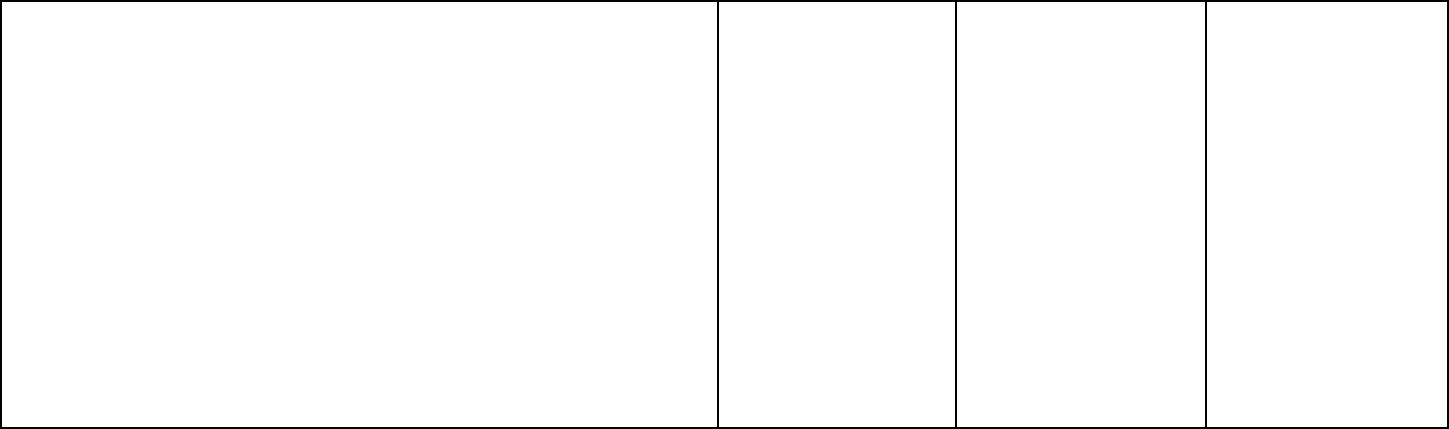 По каждому качеству выводится одна среднеарифметическая оценка. В результате каждый ученик имеет 5 оценок. Затем 5 оценок складываются и делятся на 5. Средний балл и является условным определением уровня воспитанности.Средний балл5 - 4,5 – высокий уровень (в)4,4 – 4 – хороший уровень (х)3,9 – 2,9 – средний уровень (с)2,8 – 2 – низкий уровень (н)Приложение №3РефлексияАНКЕТА ДЛЯ ОБУЧАЮЩИХСЯФ.И.О_______________________________________ класс______________________1.Нравится ли тебе быть юнармейцем?а) Да_____,б) Нет_____ ,в) Не знаю_____Хотел бы ты продолжать занятия в объединении «ЮнАрмия»? а) Да_____, б) Нет_____ , в) Не знаю_____Что тебя больше всего привлекает в объединении «ЮнАрмия»? а) военная форма___, б) военные предметы (общевоенная подготовка, военная история)___,в) мероприятия военно-патриотической направленности____ г) ничего____,В каких мероприятиях военно-патриотической направленности тебе больше всего нравится участвовать?а) торжественные мероприятия____, б) экскурсии, походы_____,в) военно-спортивные мероприятия (зарница, эстафеты  др.)_____, г) никаких _______.Что бы ты хотел добавить в программу мероприятий детского объединения «ЮнАрмия»? Напишите свои предложения а)______________________________________________________________________б)______________________________________________________________________в)______________________________________________________________________г)______________________________________________________________________Гордишься ли ты, что являешься обучающимся МБУ ДО Центра «Эдельвейс»?Муниципальное бюджетное учреждение дополнительного образованияЦентр «Эдельвейс»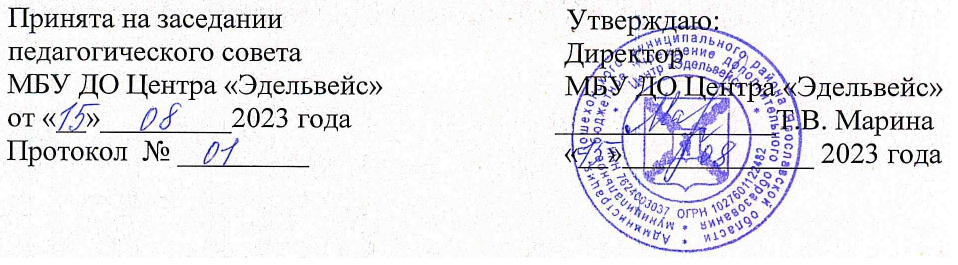 Дополнительная общеразвивающая программасоциально-гуманитарной направленности«ЮнАрмия»Возраст обучающихся: 12-16 летСрок реализации: 1 годСоставитель: заместитель директора по УВРКуликова Анна ГеоргиевнаПошехонье, 2023 г.Оглавление Пояснительная записка                                                                                        2-4Актуальность, новизна, педагогическая целесообразность программы         3-4Категория учащихся                                                                                                4Направленность и вид программы                                                                         4Цели и задачи                                                                                                           4-6Отличительные особенности программы                                                           4-6Режим организации занятий, особенности комплектования групп                    4Формы контроля                                                                                                     6-7Учебно-тематический план                                                                                    7Содержание программы                                                                                      11-12Обеспечение программы                                                                                     19-20Оценочные материалы                                                                                          25Список информационных материалов                                                                25Приложения I.I. ПОЯСНИТЕЛЬНАЯ ЗАПИСКАДополнительная общеразвивающая модульная программа «ЮнАрмия» имеет военно-патриотическую направленность. Нормативно-правовые основы разработки программы:Дополнительная общеобразовательная программа составлена с учетом требований следующих документов:Федерального Закона от 289.12.2012г. № 273-ФЗ «об образовании в РФ».Федеральный Закон от 31 июля 2020 г. № 304-ФЗ «О внесении изменений в Федеральный закон «Об образовании в Российской Федерации» по вопросам воспитания обучающихся». Концепции развития дополнительного образования детей до 2030года (утверждена распоряжением Правительства Российской Федерации от 31 марта 2022 года №678-р).Cанитарно-эпидемиологическими требованиями к организациям воспитания и обучения, отдыха и оздоровления детей и молодежи (утв. Главным государственным санитарным врачом РФ от 28.09.2020 г. № 28).Приказ Министерства просвещения Российской Федерации  от 27 июля 2022 г. № 629 г. Москва «Об утверждении Порядка организации и осуществления образовательной деятельности по дополнительным общеобразовательным программам».Стратегические приоритеты в сфере реализации государственной программы Российской Федерации "Развитие образования" до 2030 года(в ред. Постановления Правительства РФ от 07.10.2021 № 1701).Стратегией развития воспитания в Российской 
Федерации на период до 2025 года, утвержденной постановлением 
Правительства РФ от 29.05.2015 г. № 996-р.Устав МБУ ДО Центра «Эдельвейс». Программа основана на системно-деятельностном подходе военно-патриотического воспитания обучающихся Всероссийского детско-юношеского военно-патриотического общественного движения «ЮнАрмия».  Новизна. Программа состоит из 6-и модулей: «Историко-патриотический» -  16 часов, «Гражданская оборона» - 4 часа, «Безопасность жизнедеятельности» - 6 часов, «Огневая подготовка» - 12 часов, «Основы управления подразделением» - 21 час, «Основы первой медицинской помощи» - 6 часов. Завершение программы -  участие в муниципальном этапе  Всероссийской военно-спортивной игры «ПОБЕДА» и в районном смотре строя и песни, посвященном 77-ой годовщине Победы в Великой Отечественной войнеАктуальность программы обусловлена рядом факторов: - нацеленностью на развитие патриотизма; - целевой ориентацией на подготовку обучающихся к службе в ВС РФ; - формированием здорового образа жизни; - необходимостью развития духовно-нравственных ценностей учащихся.  Программа разработана с учетом задач поставленных в «Государственной программе патриотического воспитания граждан Российской Федерации в 2021-2025гг.», Национальной доктрине образования в Российской Федерации о воспитании гражданина: «Система образования призвана обеспечить... воспитание патриотов России, граждан правового, демократического, социального государства, уважающих права и свободу личности и обладающих высокой нравственностью...» и нормативных документов Всероссийского детско-юношеского военно-патриотическое общественное движение «ЮНАРМИЯ». Педагогическая целесообразность. Программа ориентирована на социальный заказ обучающихся и родителей к подготовке будущих защитников Отечества, у детей формируются личностные качества, знания, умения и навыки необходимые на службе в Вооруженных Силах Российской Федерации, способствует личностному развитию подростка, укреплению его физического здоровья, профессиональному самоопределению детей, их адаптации к жизни в обществе.    Отличительной особенностью программы является возможность для реализации межпредметных связей. Программа «ЮнАрмия» использует и тем самым подкрепляет умения, полученные на уроках литературы, русского языка, математики, основ безопасности жизнедеятельности, истории, физики, изобразительного искусства, технологии и физической культуры. Адресат программы: программа рассчитана на обучение детей 12 - 17 лет. Занятия проводятся в группах без специального отбора и подготовки. Режим организации занятий, особенности комплектования групп, форма образовательного объединенияПрограмма рассчитана  на 72 час.Адресат программы – обучающиеся 12-17 лет.Форма обучения – очная.Программа «ЮнАрмия» предполагает групповую форму обучения.Адресат программы – обучающиеся 12-17 лет.Наполняемость группы – 12 человек.Особенности набора обучающихся – набор свободный, ведется на принципах добровольности, без специальной подготовки.Условия дополнительного набора учащихся - на вакантные места.Форма обучения – очная.Режим занятий. Занятия проводятся 1 раза в неделю по 2 часа (время одного занятия включает 40 минут учебного времени).Итого 72 часа в год. Срок реализации программы – 1 год. I.II. Цель и задачи программыЦель программы – способствовать воспитанию гуманного, творческого, социально активного человека, уважительно относящегося к культурному достоянию человечества. Задачи:  - воспитание патриотических чувств: любви к своему городу, к своей Родине, её историческому прошлому и традициям; - формирование обоснованного поведения в социальной среде и потребности участвовать в разнообразной поисковой, творческой созидательной деятельности в социуме; - развитие чувства сопричастности к жизни общества, формируются личностные качества культурного человека – доброта, терпимость, ответственность, патриотизм. II. УЧЕБНО-ТЕМАТИЧЕСКИЙ ПЛАНДополнительная общеразвивающая модульная программа «ЮнАрмия» рассчитана на 72 часов (1 раз в неделю по 2 академических часа) и состоит из 6 модулей:  «Историко-патриотический» -  16 часов, «Гражданская оборона» - 4 часа, «Безопасность жизнедеятельности» - 6 часов, «Огневая подготовка» - 12 часов, «Основы управления подразделением» - 21 час, «Основы первой медицинской помощи» - 6 часов. Завершение программы -  участие в муниципальном этапе  Всероссийской военно-спортивной игры «ПОБЕДА» и в районном смотре строя и песни, посвященном 77-ой годовщине Победы в Великой Отечественной войне.III. СОДЕРЖАНИЕ УЧЕБНОГО ПЛАНА  МОДУЛЬ №1. «ИСТОРИКО-ПАТРИОТИЧЕСКИЙ»  Теория Россия - Родина моя. Символы государства – герб и флаг. Гимн России. Символика Ярославской области, Пошехонского района. История Вооруженных Сил Российской Федерации. Боевые традиции Вооруженных Сил России. Дни воинской славы России. Символы воинской чести. Форма одежды военнослужащих ВС РФ. Воинские звания ВС РФ. Путешествие по Городам-Героям. Дети войны. Герои войн. История мемориала Победы г. Пошехонье. Герой РФ И.В.Ткаченко. Экскурсия в Парк Победы. Героизм. «К чему я готов сегодня?». Патриотизм и верность воинскому долгу. День Победы. Практика Проект «Военная летопись нашей семьи». Встреча с участниками боевых действий.  МОДУЛЬ №2. «ГРАЖДАНСКАЯ ОБОРОНА» Теория Гражданская оборона. Сигналы ГО. Средства индивидуальной защиты органов дыхания. Средства индивидуальной защиты кожи. Практика Действия по сигналам Гражданской обороны. Правила выполнения норматива по надеванию противогаза. Правила выполнения норматива по надеванию общевойскового защитного комплекта. Действия химика-разведчика. МОДУЛЬ №3. «БЕЗОПАСНОСТЬ ЖИЗНЕДЕЯТЕЛЬНОСТИ»Теория Правила соблюдения ТБ на юнармейских занятиях. Права и обязанности юнармейца. Безопасность и защита человека в ЧС природного и техногенного характера. Автономное существование человека в условиях природной среды.  Практика Комплексное занятие по физической подготовке. Действия человека в ЧС. Веревочные узлы, их виды и способы вязки. Установка туристической палатки» МОДУЛЬ №4. «ОГНЕВАЯ ПОДГОТОВКА»Теория Назначение и ТТХ АК-74 и его модификаций. Общее устройство и принцип работы АК-74. Правила поведения на стрельбище. Основы прицельной стрельбы из стрелкового оружия. Практика Последовательность неполной разборки и сборки АК-74. Стрельба из пневматической винтовки. МОДУЛЬ №5. «ОСНОВЫ УПРАВЛЕНИЯ ПОДРАЗДЕЛЕНИЕМ»Теория Устав юнармейцев. Общие положения. Требования Устава школы и Уставы ВС РФ. Внутренний порядок и дисциплина юнармейцев. Практика Размещение юнармейцев на занятиях. Дисциплина строя. Строй и его элементы. Строевой шаг. Выполнение элементов строя на месте и в движении. Выполнение элементов строя на месте и в движении с оружием» МОДУЛЬ №6. «ОСНОВЫ ПЕРВОЙ МЕДИЦИНСКОЙ ПОМОЩИ»Теория Первая медицинская помощь при различных видах травм. Основы медицинских знаний и правила оказания первой медицинской помощи при отравлениях. Транспортная иммобилизация. Практика Правила оказания ПМП при травмах головы, позвоночника. Правила оказания ПМП при травмах конечностей. Эвакуация раненого с поля боя. Правила оказания ПМП при переохлаждениях, укусах, утоплениях. Планируемые результаты: Личностные:  - ответственность за принятые решения, самовоспитание и самореализация умений и навыков;- умение работать в группе, выполнять общие задачи, быть терпимыми к чужому мнению, позиции, проявляют доброжелательные отношения друг другу, умеют слушать и слышать другого, проявляют такт и уважение к окружающим.  Метапредметные: регулятивные универсальные учебные действия:- формирование целеполагания, включая способность ставить новые учебные цели и задачи, планировать их реализацию, в том числе во внутреннем плане, осуществлять выбор эффективных путей и средств достижения целей, контролировать и оценивать свои действия как по результату, так и по способу действия, вносить соответствующие коррективы в их выполнение;- формирование способности к проектированию. коммуникативные универсальные учебные действия: - формирование действий по организации и планированию учебного сотрудничества с учителем и сверстниками, умений работать в группе и приобретению опыта такой работы, практическому освоению морально-этических и психологических принципов общения и сотрудничества; -  практическое освоение умений, составляющих основу коммуникативной компетентности: ставить и решать многообразные коммуникативные задачи; действовать с учётом позиции другого и уметь согласовывать свои действия; устанавливать и поддерживать необходимые контакты с другими людьми; удовлетворительно владеть нормами и техникой общения; определять цели коммуникации, оценивать ситуацию, учитывать намерения и способы коммуникации партнёра, выбирать адекватные стратегии коммуникации;-  развитие речевой деятельности, приобретению опыта использования речевых средств   регуляции умственной деятельности, приобретению опыта регуляции собственного речевого поведения как основы коммуникативной компетентности. познавательные универсальные учебные действия: - практическое освоение обучающимися основ проектно-исследовательской деятельности;-  развитие стратегий смыслового чтения и работе с информацией;-  практическое освоение методов познания, используемых в различных областях знания и сферах культуры, соответствующего им инструментария и понятийного аппарата, регулярному обращению в учебном процессе к использованию общеучебных умений, знаково-символических средств, широкого спектра логических действий и операций.  Предметные: В результате обучающиеся должны знать: - название страны, региона, где живет ребёнок, родного города; - символику страны, области, города;- государственные праздники и Дни воинской Славы ВС РФ; -  имена великих полководцев и названия Городов-героев; - ордена и медали, знаки доблести и отличия ВС РФ; - основы оказания первой медицинской помощи; - средства индивидуальной защиты и область их применения; - основы автономного существования человека; - правила безопасного обращения со стрелковым оружием; - сигналы гражданской обороны и порядок действия по ним должны уметь: - описывать изученные события истории Отечества; - оценивать поступки других с позиции добра и зла; - уважительно относиться к своему дому, семье, истории русского народа; - правильно использовать средства индивидуальной защиты; - оказывать первую медицинскую помощь; - выполнять команды управления строем; - использовать навыки стрельбы из стрелкового оружия; - поступать сообразно полученным знаниям в реальных жизненных ситуациях.      Формы аттестации (контроля)Мониторинг освоения образовательной программыФормы аттестации Формы и методы контроля реализации программы: выбираются педагогом в зависимости от цели контроля и возможностей детей. В ходе мониторинга программы применяются различные способы отслеживания результатов: педагогическое наблюдение, тесты, практические работы, самостоятельные работы, соревнования.При подведении итогов также используются: устные опросы, анализ результатов деятельности, контрольные задания, которые проводятся три раза в год (стартовый контроль, текущий контроль, итоговый). Для закрепления полученных знаний и умений большое значение имеет коллективный анализ работ. При этом отмечаются наиболее удачные решения, оригинальные подходы к выполнению задания, разбираются характерные ошибки.Система оценивания включает в себя следующие показатели:сформированность знаний обучающихся;уровень развития творческой активности;-    уровень совершенствование практических навыков;-     уровень удовлетворенности качеством образовательного процесса родителей;уровень воспитанности.   Мониторинг результативности освоения обучающимися образовательной программы осуществляется по следующим формам и методикам диагностики.Виды контроля:  Начальный (стартовый контроль) проводится с целью определения уровня развития детей. Основной задачей мониторинга на этом этапе - было установление исходного уровня личностного развития каждого ребенка:- мотивация;- наличие базовой подготовки;- социализация; Текущий контроль. На этом этапе обучения одной из задач мониторинга было отслеживание изменений по конкретным навыкам и умениям, а так же по наиболее важным параметрам личностного развития.Итоговый контроль.  Итоговым контролем обучения являются выполнение нормативов по стрельбе, участие в смотре строя и песни, защита проекта, результативность участия в муниципальных соревнованиях детских и молодёжных объединений.Формы подведения итогов В ходе реализации программы регулярно проводятся:- соревнования в объединении, участие в муниципальных мероприятиях;- мастер классы для сверстников;- открытые занятия для родителей.    Завершение программы -  участие в муниципальном этапе  Всероссийской военно-спортивной игры «ПОБЕДА» и в районном смотре строя и песни, посвященном 77-ой годовщине Победы в Великой Отечественной войне.Способы определения результативностиДиагностика в образовательном процессе проводится при помощи педагогического наблюдения и педагогического анализа результатов анкетирования, тестирования, выполнения обучающимися диагностических заданий, участия конкурсах различного уровня, активности обучающихся на занятиях.  Созданная система оценочных средств позволяет самостоятельно проконтролировать каждый заявленный уровень  обучения, измерить его и оценить.Педагогическая диагностика программы   «ЮнАрмия»  разработана в соответствии с системой мониторинга Центра «Эдельвейс».Для эффективности воспитательного и образовательного процесса необходимо:Периодическое выявление знаний обучающихся  в предметной области.Диагностика взаимоотношений в детском коллективе.Адаптация содержания изучаемого материала к возможностям обучающихся.№ п/пМесяцЧислоВремя проведениязанятияФорма занятияКол-во часовТема занятияМесто проведенияФорма контроля10920В соответствии с расписанием учреждения17.30 - 18.1518.25 - 19.10Инструктаж. Беседа. Диагностика.2Правила соблюдения ТБ на юнармейских занятиях. Права и обязанности юнармейца. «Комплексное занятие по физической подготовке»МБУ ДО Центр «Эдельвейс» Выставочный залСтартовый20927Беседа2Россия - Родина моя. Символы государства – герб и флаг. Гимн России. Символика Ярославской области, Пошехонского района.рабочего места. Знакомство с материалами и инструментамиИстория Вооруженных Сил Российской Федерации. Боевые традиции Вооруженных Сил России.МБУ ДО Центр «Эдельвейс» Выставочный залтекущий31004Беседа, показ слайдов2Дни воинской славы России.Символы воинской чести. Форма одежды военнослужащих ВС РФ. Воинские звания ВС РФМБУ ДО Центр «Эдельвейс» Выставочный залтекущий41011Беседа, показ фильма2Путеводитель по Городам-Героям. Дети войны. Герои войны МБУ ДО Центр «Эдельвейс» Выставочный залтекущий51018Беседа, экскурсия, показ фильма2История мемориала боевой славы г. Пошехонье. Экскурсия по парку Победы.МБУ ДО Центр «Эдельвейс» Выставочный залтекущий61025Беседа, практическая работа2Проект «Военная летопись нашей семьи».  Героизм. «К чему я готов сегодня?».МБУ ДО Центр «Эдельвейс» Выставочный залтекущий71101Беседа, живая встреча2Патриотизм и верность воинскому долгу.Встреча с участниками боевых действий.  МБУ ДО Центр «Эдельвейс» Выставочный залтекущий81108Беседа, практическая работа2День Победы.Защита проекта «Военная летопись нашей семьи».МБУ ДО Центр «Эдельвейс» Выставочный залтекущий91115практическая работа2Защита проекта «Военная летопись нашей семьи».МБУ ДО Центр «Эдельвейс» Выставочный залтекущий101122Беседа, практическая работа2Гражданская оборона. Сигналы ГО. «Действия по сигналам Гражданской  обороны».Средства индивидуальной защиты органов дыхания. «Правила выполнения норматива по надеванию противогаза»МБУ ДО Центр «Эдельвейс» Выставочный залтекущий111129Беседа, практическая работа2Средства индивидуальной защиты кожи. «Правила выполнения норматива по надеванию общевойскового защитного комплекта».«Действия химика-разведчика».МБУ ДО Центр «Эдельвейс» Выставочный залтекущий12126Беседа, практическая работа2Безопасность и защита человека в ЧС природного и техногенного характера. «Действия человека в ЧС» .Автономное существование человека в условиях природной среды. «Веревочные узлы, их виды и способы вязки» «Установка туристической палатки» МБУ ДО Центр «Эдельвейс» Выставочный залтекущий131213Беседа, практическая работа2Автономное существование человека в условиях природной среды. «Веревочные узлы, их виды и способы вязки» «Установка туристической палатки» МБУ ДО Центр «Эдельвейс» Выставочный залтекущий141222БеседаПоказ фильма2Введение «Огневая подготовка». История создания и развития пневматического оружия.Общие сведения о пневматическом оружии. Материальная часть и конструктивные особенности пневматических винтовок.МБУ ДО Центр «Эдельвейс» Выставочный залтекущий151227Беседа, практическая работа2Меры обеспечения безопасности при проведении стрельб.Техника и методика стрельбы из пневматической винтовки. Основы стрельбы.МБУ ДО Центр «Эдельвейс» Выставочный залтекущий160110Беседа,практическая работа2Материальная часть и конструктивные особенности автомата Калашникова.Общее устройство и принцип работы АК-74. «Последовательность сборки АК-74»МБУ ДО Центр «Эдельвейс» Выставочный залтекущий170117Беседа,практическая работа2Физическая подготовка стрелка.Психологическая подготовка стрелкаМБУ ДО Центр «Эдельвейс» Выставочный залтекущий180124Беседа,практическая работа2Правила поведения на стрельбище. «Стрельба из пневматической винтовки»Спортивный зал МБОУ СШ №2 г. Пошехоньетекущий190207Беседа,практическая работа2Основы прицельной стрельбы из стрелкового оружия. «Стрельба из пневматической винтовки»Спортивный зал МБОУ СШ №2 г. Пошехоньетекущий200214Разъяснение правил соревнований,соревнования2Правила соревнований.Соревнования по стрельбе.Спортивный зал МБОУ СШ №2 г. Пошехоньетекущий210221Беседа,практическая работа2Устав юнармейцев. Общие положения. «Размещение юнармейцев на занятиях. Дисциплина строя»Требования Устава Центра и Уставы ВС РФ. «Строй и его элементы»МБУ ДО Центр «Эдельвейс»текущий220228Практическая работа2«Строй и его элементы»Внутренний порядок и дисциплина юнармейцев. «Строевой шаг»МБУ ДО Центр «Эдельвейс»текущий23037Беседа,практическая работа2Внутренний порядок и дисциплина юнармейцев. «Строевой шаг»«Строй. Выполнение элементов строя на месте и в движении»МБУ ДО Центр «Эдельвейс»текущий240314Беседа,практическая работа2«Строй. Выполнение элементов строя на месте и в движении»Строевой шаг. Повороты в движенииГородской стадионтекущий250321Беседа,практическая работа2Строевой шаг. Повороты в движенииВыполнение воинского приветствия на месте и в движении.Городской стадионтекущий260328Беседа,практическая работа2Выполнение воинского приветствия на месте и в движении.«Строй. Выполнение элементов строя на месте и в движении с оружием»Городской стадионтекущий270404Беседа,практическая работа2«Строй. Выполнение элементов строя на месте и в движении с оружием»Развернутый строй отделения, взводаГородской стадионтекущий280411Беседа,практическая работа2Развернутый строй отделения, взводаПоходный строй отделения.Городской стадионтекущий290418Беседа,практическая работа2Походный строй отделения.Городской стадионтекущий300425Беседа,практическая работа2Выход из строя и возвращение в стройПодход к начальнику и отход от него.Городской стадионтекущий310430соревнования1муниципальный этап  Всероссийской военно-спортивной игры «ПОБЕДА»МБОУ СШ №1 г. ПошехоньеИтоговый контроль320502Беседа,практическая работа2Строевой смотр подразделения. Несение караульной службыГородской стадионТворческая работа330504практическая работа2Строевой смотр подразделения. Несение караульной службыГородской стадионНаблюдение340509практическая работа1районном смотре строя и песни, посвященном 77-ой годовщине Победы в Великой Отечественной войне.Пл. Свободы г. ПошехоньеИтоговый контроль350516Беседа,практическая работа2Первая медицинская помощь при различных видах травм. «Правила оказания ПМП при травмах головы, позвоночника»МБУ ДО Центр «Эдельвейс»текущий360523Беседа,практическая работа2Основы медицинских знаний и правила оказания первой медицинской помощи при отравлениях. «Правила оказания ПМП при травмах конечностей» МБУ ДО Центр «Эдельвейс»текущий3730Беседа,практическая работа2Транспортная иммобилизация. «Эвакуация раненого с поля боя»«Правила оказания ПМП при переохлаждениях, укусах, утоплениях»МБУ ДО Центр «Эдельвейс»текущийКритерииСтепень выраженности оцениваемого качестваМетоды диагностики1.Теоретическая подготовка ребенка1.Теоретическая подготовка ребенка1.Теоретическая подготовка ребенкаТеоретическиезнания (поосновным разделамучебно-тематического плана программы)Высокий уровень (3 балла): ребенок освоилпрактически весь объем знаний, предусмотренныхпрограммой за конкретный период. Средний уровень (2 балла): объем усвоенных знаний составляет более 1/2 Низкий уровень (1 балл): ребенок овладелменее чем 1/2 объема знаний, предусмотренныхпрограммой.-Наблюдение;-Контрольное задание.ВладениеспециальнойтерминологиейВысокий уровень (3 балла): специальныетермины употребляет осознанно и в полномсоответствии с их содержаниемСредний уровень (2 балла): ребенок сочетает специальную терминологию с бытовой.Низкий уровень (1 балл): ребенок, какправило, избегает употреблять специальныетермины.-Наблюдение;2.Практические умения и навыки2.Практические умения и навыки2.Практические умения и навыкиЗнание и умение провести народные игрыВысокий уровень (3 балла): самостоятельно проводят народные игры со сверстниками.Средний уровень (2 балла): проводит игры прибегая к помощи педагога, умело их использует.Низкий уровень (1 балл): не проявляет инициативу в проведении народных игр.-Наблюдение;-Контрольное задание.Умение анализироватьВысокий уровень (3 балла):Умеет самостоятельно выполнять анализ проделанной работыСредний уровень (2 балла): выполняет анализ проделанной работы при помощи педагогаНизкий уровень (1 балл): не умеет анализировать-Наблюдение;-Контрольное задание;Развитие познавательных способностей: воображения, памяти, вниманияВысокий уровень (3 балла): точность, полнота восприятия учебного материала,  обладает творческим воображением, развито устойчивое внимание. Средний уровень (2 балла):воспринимает четко  учебный материал, репродуктивное воображение с элементами творчества, не всегда может сконцентрировать внимание.Низкий уровень (1 балл): неполное восприятие материала, воображение репродуктивное.-Наблюдение;3.Личностное развитие ребенка3.Личностное развитие ребенка3.Личностное развитие ребенка Терпение Высокий уровень (3 балла):  терпения хватает на все занятие.Средний уровень (2 балла):  терпения хватает более чем на ½ занятия.Низкий уровень (1 балл):  терпения хватает меньше чем на ½ занятия.-Наблюдение; Воля Высокий уровень (3 балла): волевые усилия побуждаются всегда -  самим ребенком.Средний уровень (2 балла):  волевые усилия побуждаются иногда – самим ребенком.Низкий уровень (1 балл):  волевые усилия ребенка побуждаются педагогом.-Наблюдение;СамоконтрольВысокий уровень (3 балла): постоянно контролирует себя сам.Средний уровень (2 балла): периодически контролирует себя сам.Низкий уровень (1 балл): ребенок постоянно находится под воздействием контроля извне.-Наблюдение;Интерес к занятиям Высокий уровень (3 балла): интерес постоянно поддерживается ребенком самостоятельно.Средний уровень (2 балла): интерес периодически поддерживается самим ребенком.Низкий уровень (1 балл): интерес к занятиям продиктован ребенку извне.-Наблюдение;КонфликтностьВысокий уровень (3 балла): пытается самостоятельно уладить возникающие конфликты.Средний уровень (2 балла): сам в конфликтах не участвует, старается их избежать.Низкий уровень (1 балл): периодически провоцирует конфликты.-Наблюдение;Тип сотрудничестваВысокий уровень (3 балла): инициативен в общих делах.Средний уровень (2 балла): участвует при побуждении извне.Низкий уровень (1 балл): избегает участия в общих делах.-Наблюдение;Забота о здоровье.Высокий уровень (3 балла): ребенок с определенной долей ответственности выполняет физ. минутки, гимнастику, следит за своим физическим состоянием.Средний уровень (2 балла): следит за своим физическим состоянием, но физ. минутки, гимнастику выполняет не ответственно.Низкий уровень (1 балл): выполняет физ. минутку, гимнастику только по указанию педагога.-Наблюдение;Я оцениваюсебяМеняоцениваетучительИтоговыеоценкиЯ оцениваюсебяМеняоцениваетучитель1.  Любознательность:- мне интересно учиться- я люблю читать- мне интересно находить ответы нанепонятные вопросы- я всегда выполняю домашнее задание- я стремлюсь получать хорошие отметки1.  Прилежание:- я старателен в учебе- я внимателен- я самостоятелен- я помогаю другим в делах и самобращаюсь за помощью- мне нравится самообслуживание в школеи дома1.  Отношение к природе:- я берегу землю- я берегу растения- я берегу животных- я берегу природу1.  Я и школа:- я выполняю правила для учащихся- я выполняю правила внутришкольнойжизни- я добр в отношениях с людьми- я участвую в делах класса и школы- я справедлив в отношениях с людьми